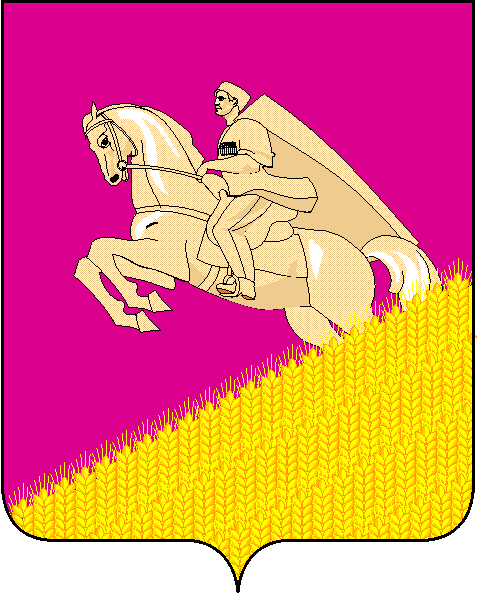 КОНТРОЛЬНО-СЧЕТНАЯ ПАЛАТА МУНИЦИПАЛЬНОГО ОБРАЗОВАНИЯ КУЩЕВСКИЙ РАЙОНРАСПОРЯЖЕНИЕот 05 октября 2022 года                                                                                                          № 24-рст-ца КущевскаяО внесении изменений в план работы Контрольно-счетной палатымуниципального образования Кущевский район на 2022 годНа основании статьи 11 Положения о Контрольно-счетной палате муниципального образования Кущевский район, утвержденного решением Совета муниципального образования Кущевский район от 27 декабря 2011 года № 262:1. Раздел «Контрольные мероприятия» плана работы Контрольно-счетной палаты муниципального образования Кущевский район на 2022 год контрольное мероприятие, указанное в пункте 2.17, заменить на контрольное мероприятие следующего содержания: Проверка отдельных вопросов финансово-хозяйственной деятельности управления архитектуры и градостроительства администрации муниципального образования Кущевский район, в т.ч. аудит в сфере закупок. Проверяемый период – 2021 год – 9 месяцев 2022 года. Основание для включения в план – Положение. Срок проведения – 4 квартал. Ответственные исполнители – Прядкин Р.В., Букштын О.Н., Манжелеевская Е.И.2. Пункт 2.18 исключить.3. Контроль за выполнением настоящего распоряжения оставляю за собой.4. Распоряжение вступает в силу со дня его подписания.Председатель                                                                                                   Р.В.Прядкин